

Aktivitetsbingo













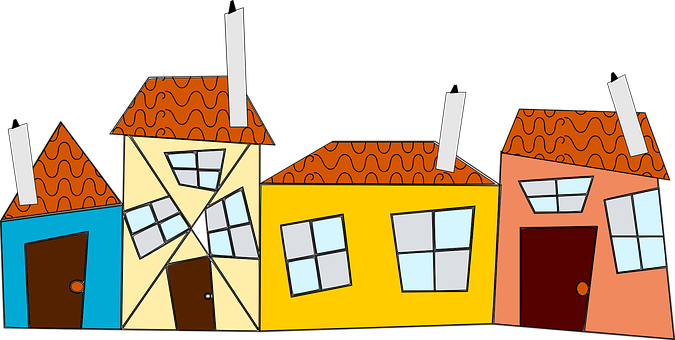 Sett et kryss etter hvert som du har gjort aktivitetenนำขยะไปทิ้งข้างนอก

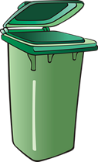 จัดทำอาหารของตนด้วยตนเอง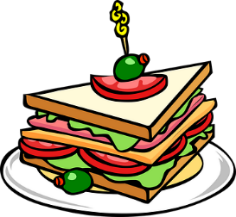 โทรหาญาติที่เราไปเยี่ยมหาเขาไม่ได้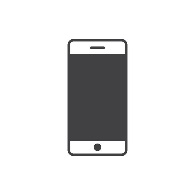 ใช้คำพูดที่ดีกับคนในครอบครัว

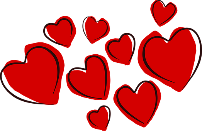 เดินไปเที่ยวในป่า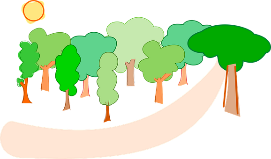 วาดรูปภาพหนึ่งรูป
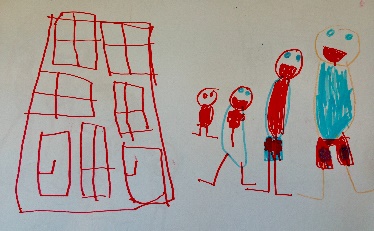 เล่นจิ๊กซอร์

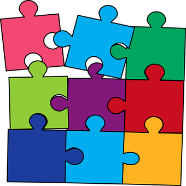 อบขนม

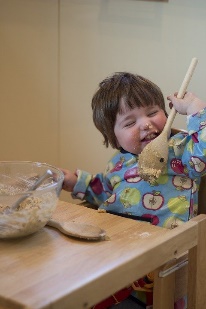 นำหนังสือพิมพ์หรือนิตยสารมาตัดและติดกาว

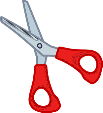 สร้างหอคอยให้สูงเท่าตัวคุณเอง
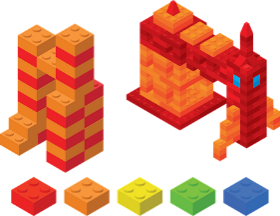 ดูภาพยนตร์ร่วมกันดูหนังร่วมกัน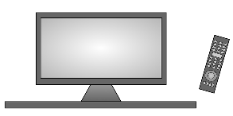 อ่านหนังสือกับผู้ใหญ่

 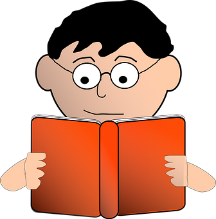 เล่นไพ่


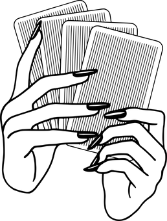 มองหาดอกหญ้าเฮสเตฮูว  

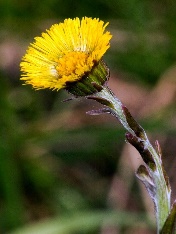 ฝึกการพับเสื้อผ้า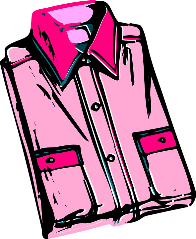 ฟังเสียงนกร้อง
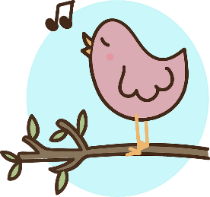 ช่วยทำอาหารกลางวัน

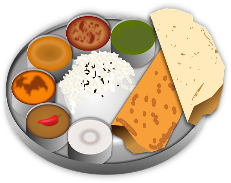 รับประทานอาหารข้างนอก

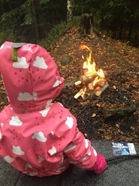 นับตุ๊กตาหมีของคุณ

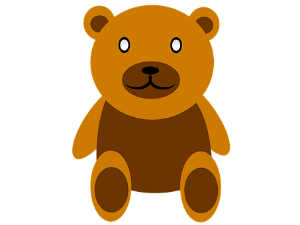 เก็บของให้เข้าที่เรียบร้อยหลังจากที่ใช้งานแล้ว

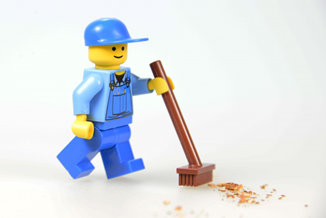 